CANDY BARS$1Proceeds benefiting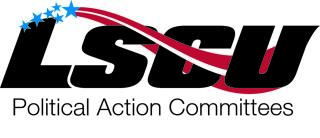 